Tempo estimado da reunião: 1h10 minutos Tempo estimado da reunião: 1h10 minutos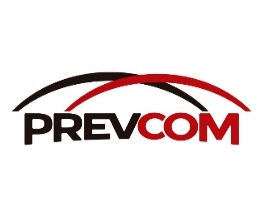 Fundação de Previdência Complementar do Estado de São Paulo
 Conselho DeliberativoAv. Brigadeiro Luís Antônio, 2701, 10° andar – São Paulo/SP – 01401-000 PAUTA DA 109ª REUNIÃO EXTRAORDINÁRIA DO CONSELHO DELIBERATIVO de 27.03.2024 – 9:00 horas – HIBRIDA NºItem de PautaDuraçãoTipo de AssuntoOrigem da DemandaPeriodicidadeÁrea Responsável1Apreciação das Demonstrações Contábeis de encerramento do exercício de 2023 15 minutosDeliberaçãoEstatuto SocialAnualContabilidade (Angelita)2Apresentação do Relatório da Auditoria - BDO Auditores Independentes25 minutosDeliberaçãoEstatuto SocialAnualBDO Auditores 3Manifestação do Comitê de Auditoria - COAUD sobre adequação das Demonstrações Contábeis 15 minutosDeliberaçãoEstatuto SocialAnualComitê Auditoria4Parecer do Conselho Fiscal referente às Demonstrações Contábeis e Notas Explicativas de 2023  15 minutosDeliberaçãoEstatuto SocialAnualConselho FiscalPAUTA DA 145ª REUNIÃO ORDINÁRIA DO CONSELHO DELIBERATIVO de 27.03.2024 – 10h10 minutos – HIBRIDA NºItem de PautaDuraçãoTipo de AssuntoOrigem da DemandaPeriodicidadeÁrea Responsável1Aprovação da Ata da 144ª reunião5 minutosDeliberaçãoEstatuto SocialMensalApoio Governança2Aprovação da adesão do município de Suzanápolis (SP) ao Plano de Benefícios PREVCOM MULTI5 minutosDeliberaçãoDiretoria ExecutivaEventualDiretoriaExecutiva3Aprovação da indicação da Sra. Maria Carolina Iung de Lima para composição do Comitê PREVCOM MS5 minutosDeliberaçãoDiretoria ExecutivaEventualDiretoriaExecutiva4Relatos e comunicações da Presidente do Conselho Deliberativo15 minutosInformativoConselho DeliberativoMensalConselho Deliberativo5Proposta de prorrogação do mandato da Diretora Karina Damião Hirano e acúmulo de cargo de Diretora-Presidente Interina por até 90 dias, ou até a indicação do novo Diretor-Presidente10 minutosInformativoConselho DeliberativoEventualConselho Deliberativo6Relatório Mensal dos Investimentos 15 minutosInformativoConselho DeliberativoMensalDiretoria Investimentos7Apresentação do Relatório de monitoramento – posição fevereiro15 minutosInformativoConselho DeliberativoMensalAuditoria Interna